Филиал Республиканского государственного предприятия на праве хозяйственного ведения «Казгидромет» Министерства экологии и природных ресурсов РК по г.Алматы и Алматинской области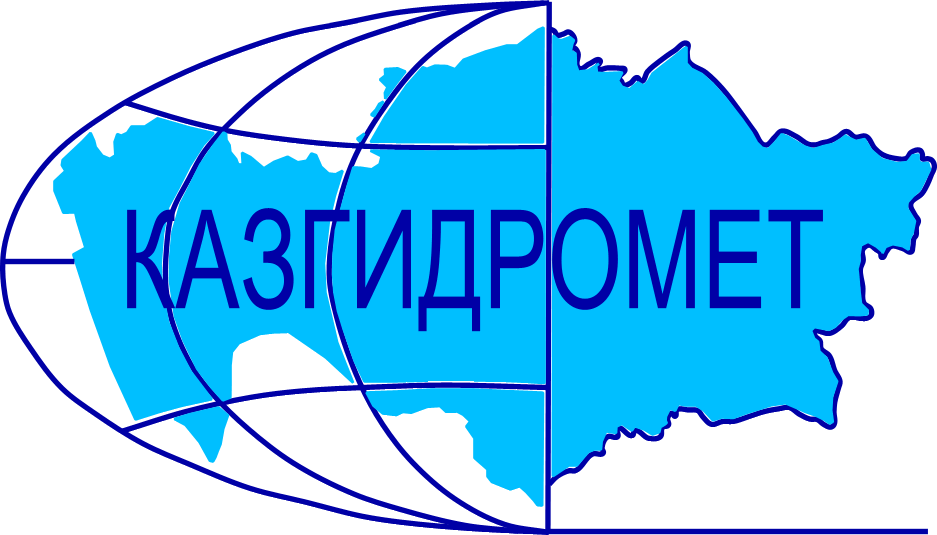 г.Алматы, проспект Абая, 32Ежедневный гидрологический бюллетень № 6Сведения о состоянии водных объектов г.Алматы и Алматинской области по данным гидрологического мониторинга на государственной сети наблюдений по состоянию на 8 час. 10 мая 2024 годаСведения о водохранилищах Примечание: * - данные отсутствуютДиректор филиала             		                                                                           Т. КасымбекСоставил (а)/Исп.: И. АнцифероваТел.: 2067Қазақстан Республикасы Экология және табиғи ресурстар министрлігінің «Қазгидромет» шаруашылық жүргізу құқығындағы республикалық кәсіпорнының Алматы қаласы және Алматы облысы бойынша филиалыАлматы қаласы, Абай, 32 даңғылы№ 6 Күнделікті гидрологиялық бюллетень Мемлекеттік бақылау желісіндегі гидрологиялық мониторинг деректері бойынша Алматы қаласы және Алматы  облысы су нысандарының 2024 жылғы 10 мамырдағы сағат 8-гі  жай-күйі туралы мәліметтер. Су қоймалары бойынша мәліметтер Ескерту: * - мәліметтер жоқФилиал директоры		                                                                               Т. ҚасымбекЖасады/Орын.: И. АнцифероваТел.: 2067Название гидрологического постаОпасный уровеньводы, смУровень воды, смИзменение уровня воды за сутки, ±смРасход воды, м³/секСостояние водного объектар.Иле-пристань Добын4903432491р.Иле-164 км выше Капшагайской ГЭС500447-2496р.Иле-уроч.Капшагай5014000582р.Иле-с.Ушжарма3761922р.Иле-1 км ниже ответвления рук.Жидели328202-119,1р.Иле-аул Жидели28617427,33р.Иле-протока Суминка548402-220,0р.Иле-16 км ниже истока2771710598р.Иле-протока Ир256170283,5р.Киши Алматы-МС Мынжылки300река пересохлар.Киши Алматы-альпбаза «Туюксу»62654310,57р.Киши Алматы-ниже устья р.Сарысай29026441,69р.Киши Алматы-МП Медеу1361092р.Киши Алматы–г.Алматы248192-21,77р.Батарейка-д/о «Просвещенец»986700,31р.Бутак-с.Бутак287258-20,63р.Улкен Алматы-1,1 км выше озера Улкен Алматы32930310,73р.Улкен Алматы-2 км выше устья р.Проходной40026321,32р.Кумбел-устье1198601,76р.Проходная-устье31028202,09р.Терисбутак-устье23021820,91р.Каскелен-г.Каскелен337284-15,53р.Каскелен-устье213144215,4р.Талгар-г.Талгар33019612р.Есик-г.Есик29419112,05р.Турген-с.Таутурген180133620,5р.Узын Каргалы-п.Фабричный16011727,71р.Курты-Ленинский мост46126925,48р.Шилик-выше вдхр.Бартогай424315-914,9р.Шилик-с.Малыбай1861251238,3р.Темирлик-с.Темирлик271214-37,68р.Шарын-уроч.Сарытогай250150-259,3р.Текес-с.Текес200135210,8р.Каркара-у выхода из гор256155-217,9р.Баянкол-с.Баянкол1808625,76р.Нарынкол-с.Нарынкол2501952вдхр.Капшагай-г.Капшагай11501141-2вдхр.Капшагай-МС Карашокы11501143-1оз.Улкен Алматы-на северном берегу10626020лёд относит от береганеполный ледоставНазваниеНПУНПУФактические данныеФактические данныеФактические данныеФактические данныеНазваниеУровеньводы, м БСОбъем, млн. м3Уровеньводы, м БСОбъем, млн. м3Приток, м3/сСброс,м3/сКапшагайское   вдхр.479,0018450478,8818290496582Гидрологиялық бекеттердің атауыСудың шектік деңгейі, смСу дең-гейі,смСу деңгейі-нің тәулік ішінде өзгеруі,± смСу шығыны,  м³/секМұз жағдайы және мұздың қалыңдығы, смІле өз.- Добын айлағы490 3432491Іле өз.- Қапшағай ГЭС 164 шқ  жоғары500447-2496Іле өз.- Қапшағай шатқалы5014000582Іле өз.- Үшжарма ауылы3761922Іле өз.- Жиделі тармағынан 1 шқ төмен328202-119,1Іле өз.- Жиделі ауылы28617427,33Іле өз.- Суминка саласы548402-220,0Іле өз.- Жиделі тармағынан 16 шқ төмен2771710598Іле өз.- Ир сағасының тармағы 256170283,5Кіші Алматы өз.- Мыңжылқы МС300өзеннің суы тартылып қалдыКіші Алматы өз.- «Тұйықсу» альпбазасы62654310,57Кіші Алматы өз.- Сарысай өзенінің сағасынан төмен29026441,69Кіші Алматы өз.- Медеу МП1361092Кіші Алматы өз.- Алматы қаласы248192-21,77Батарейка өз.- «Просвещенец» демалыс үйі986700,31Бұтақ өз.- Бұтақ ауылы287258-20,63Үлкен Алматы өз.-Үлкен Алматы көлінен 1,1 шқ жоғары32930310,73Үлкен Алматы өз.- Проходная өзені сағасынан 2 шқ жоғары40026321,32Күмбел өз.- сағасы1198601,76Проходная өз.- сағасы31028202,09Терісбұтақ өз.- сағасы23021820,91Қаскелен өз.- Қаскелен қаласы337284-15,53Қаскелен өз.- сағасы213144215,4Талғар өз.- Талғар қаласы33019612Есік өз.- Есік қаласы29419112,05Түрген өз.- Таутүрген ауылы180133620,5Ұзын Қарғалы өз.- Фабричный ауылы16011727,71Күрті өз.- Ленин көпірі46126925,48Шелек өз.- Бартоғай су қоймасынан жоғары424315-914,9Шелек өз.- Малыбай ауылы1861251238,3Темірлік өз.- Темірлік ауылы271214-37,68Шарын өз.- Сарытоғай шатқалы250150-259,3Текес өз.- Текес ауылы200135210,8Қарқара өз.- таудан шығар жер256155-217,9Баянкөл өз.- Баянкөл ауылы1808625,76Нарынкөл өз.- Нарынкөл ауылы2501952Қапшағай су қоймасы-Қапшағай қаласы11501141-2Қапшағай су қоймасы-Қарашоқы МС11501143-1Үлкен Алматы көлі-сол жағалауы10626020мұздың жағадан кетуітолық емес мұзқұрсауАтауы Қалыпты тірек деңгейіҚалыпты тірек деңгейіНақты деректерНақты деректерНақты деректерНақты деректерАтауы Су деңгейі,м  БЖКөлем,км3Су деңгейі,м  БЖКөлем,км3Нақты ағын,м3/сТөгім,м3/с Қапшағай су қоймасы479,0018450478,8818290496582